THE COUNCILCity of New Orleans    DONNA M. GLAPION		          					          HELENA MORENOCouncilmember-At-Large						                   Councilmember -At-LargeJOSEPH I. GIARRUSSO III             JAY H. BANKS                 KRISTIN GISLESON PALMER          JARED C.  BROSSETT	           CYNDI NGUYENCouncilmember District A	Councilmember District B          Councilmember District C              Councilmember District D       Councilmember District EAGENDARegular Meeting of the City Councilto be held via video conference on Thursday, February 25, 2021 at 10:00 A.M.ROLL CALLLORA W. JOHNSONCLERK OF COUNCILPUBLIC E-COMMENT FORMS, RULES AND INFORMATION FOR THIS VIDEO CONFERENCE MEETING ARE AVAILABLE AThttps://council.nola.gov/home/SPECIAL ORDERS OF BUSINESSAll Special Orders are Temporarily Postponed due to the COVID-19 Pandemic.CONSENT AGENDACOMMUNICATION – FROM THERESA R. BECHER, COUNCIL RESEARCH OFFICER, NEW ORLEANS CITY COUNCILBrief:Submitting the recommended agenda items for deferrals for the February 25, 2021 Regular Council meeting due to the COVID-19 pandemic.Annotation:ELECTRONICALLY SUBMITTED.MAY BE RECEIVED.COMMUNICATION – FROM ERIN SPEARS – CHIEF OF STAFF & COUNSEL, COUNCIL UTILITIES REGULATORY OFFICEBrief:Submitting the transmittal document for communications related to electric and gas utility matters to be received by the Council of the City of New Orleans at its meeting on February 25, 2021:Communications submitted by Entergy New Orleans, LLC (“ENO”)Quarterly Reports of Natural Gas Storage Program Costsand Benefits, submitted pursuant to Resolution R-91-102Rooftop Solar Project Status Report, UD-17-05New Orleans Solar Station Project Monitoring Report for the Period Ending December 31, 2020, UD-18-06New Orleans Power Station Q4 2020 Monitoring Report, submitted pursuant to Resolution R-18-65, UD-16-02 Communications submitted by the Council’s Utility AdvisorsMotion to Extend Procedural Deadline for the 2021 Integrated Resource Plan Report, UD-20-02Motion to Extend Procedural Deadlines, UD-20-02Annotation:ELECTRONICALLY SUBMITTED.MAY BE RECEIVED.COMMUNICATION – FROM ARTHUR A. MORRELL, CLERK OF CRIMINAL DISTRICT COURT Brief:Requesting a permanent polling relocation for ward/precinct 15/08, from McDonogh #32 School to Arthur Monday M.S.C., pursuant to La. R.S. 18:534 (B)(1).Annotation:ELECTRONICALLY SUBMITTED.MAY BE RECEIVED.  COMMUNICATION – FROM ARTHUR A. MORRELL, CLERK OF CRIMINAL DISTRICT COURT Brief:Requesting a permanent polling relocation for wards/precincts 2/07, 14/26, & 17/09, from Xavier University’s Student Center to its Convocation Center, pursuant to La. R.S. 18:534 (B)(1).Annotation:ELECTRONICALLY SUBMITTED.MAY BE RECEIVED.  COMMUNICATION – FROM SUSAN P. JOHNSON, PRINCIPAL, TOWN OF CARROLLTON WATCH, LLCBrief:Requesting to appeal the Historic District Landmarks Commission’s decision of “approval” of the demolition of a contributing-rated, one -story accessory building (caretaker’s cottage) for property located at 925 Burdettte Street.Annotation:ELECTRONICALLY SUBMITTED.MAY BE RECEIVED.  (Suggested Hearing Date Set For 3/11/21).COMMUNICATION – FROM REBECCA J. HOUTMAN, DEPARTMENT OF SAFETY AND PERMITSBrief:Transmitting the application documents for demolition permit requiring City Council review and approval for the following property:5025 S. Prieur St., Accessory Structure – Council District “B”Annotation:ELECTRONICALLY SUBMITTED.MAY BE RECEIVED.  (Suggested Hearing Date Set For 3/11/21).REPORT – OF THE EXECUTIVE DIRECTOR OF THE NEW ORLEANS 	HISTORIC DISTRICT LANDMARKS COMMISSION CENTRAL BUSINESS 	DISTRICT HISTORIC DISTRICT LANDMARKS COMMISSIONBrief:Submitting a report detailing an appeal of the Central Business District Historic District Landmarks Commission’s decision of “denial” of an application to replace two, wood, 6/1 windows with full height, 2/4 windows at the front elevation for property located at 2820-26 St. Claude Avenue.Annotation:ELECTRONICALLY SUBMITTED.MAY BE RECEIVED.REPORT – OF THE EXECUTIVE DIRECTOR OF THE CITY PLANNING COMMISSIONBrief:Transmitting Zoning Dockets 10/21 – Cm Giarrusso and ZD 11/21 – All Cms. – Cn Deadline 4/26/21.Annotation:ELECTRONICALLY SUBMITTED.MAY BE RECEIVED. (Suggested Hearing Date Set For 3/11/21).CAL. NO. 33,230 - BY:  COUNCILMEMBER BANKSBrief:An Ordinance to establish a conditional use to permit an established multi-family dwelling in an HU-RD2 Historic Urban Two-Family Residential District and an HUC Historic Urban Corridor Use Restriction Overlay District, on Square 329, Lot 3, in the Second Municipal District, bounded by North Dorgenois Street, Bienville Avenue, Conti Street, and North Rocheblave Street (Municipal Addresses: 322-324 North Dorgenois Street); and otherwise to provide with respect thereto.  (ZONING DOCKET NO. 84/20)Annotation:ELECTRONICALLY SUBMITTED.(90 Days, Cn. Deadline 4/14/21). (Cn. Deadline 4/8/21).MOTION – NO. M-21-78 – BY: COUNCILMEMBER BROSSETT (BYREQUEST)Brief:Motion approving the Mayor’s reappointment of Toni Hackett Antrum (initial term ending June 30, 2020) as a member of the New Orleans Redevelopment Authority, for a term ending June 30, 2025.   Annotation:ELECTRONICALLY SUBMITTED.(Council Rule 34.  Postponement: 6/25/21).(Questionnaire received.  Governmental Affair recommended approval).MOTION – NO. M-21-79 – BY: COUNCILMEMBER GIARRUSSOBrief:Motion approving the appointment of Richard Cahn, nominee of the District A Councilmember as a member of the Fairgrounds Citizen Advisory Committee, for a term ending June 30, 2021.  Annotation:ELECTRONICALLY SUBMITTED.(Council Rule 34.  Postponement: 6/25/21).(Questionnaire received.  Governmental Affair recommended approval).MOTION – NO. M-21-80 – BY: COUNCILMEMBER BANKS (BY REQUEST)Brief:Motion approving the Mayor’s reappointment of Gary Mendoza (initial term ending November 17, 2017) as a member of the Metropolitan Human Services District, serving as a member with professional expertise in the field of accounting, for a term ending February 25, 2023.Annotation:ELECTRONICALLY SUBMITTED.(Council Rule 34.  Postponement: 6/25/21).(Questionnaire received.  Governmental Affair recommended approval).MOTION TO ADOPT CONSENT AGENDA AND REFER OTHER MATTERS TO THE PROPER AGENCY.YEAS:	NAYS:	ABSENT:	AND THE CONSENT AGENDA WAS ADOPTED.EXECUTIVE SESSIONBrief:PURSUANT TO LA REVISED STATUTE 42:16 AND 42:17(A)(2), THE COUNCIL OF THE CITY OF NEW ORLEANS MAY CONVENE IN EXECUTIVE SESSION FOR THE PURPOSE OF DISCUSSING THE FOLLOWING LITIGATION:United States of America v. The City of New Orleans,Civil Action No. 12-CV-01924, Section E, Division 2, United States District Court for the Eastern District of Louisiana, Judge Susie Morgan, Magistrate Judge Wilkinson.Lashawn Jones, et al versus Marlin Gusman, et al; CivilAction No. 12-859 Section I, Division 1, United States District Court for the Eastern District of Louisiana, Judge Lance M. Africk, Magistrate Judge North.Annotation:SESSION TO BE HELD.REGULAR AGENDALEGISLATIVE GROUPING1a.	COMMUNICATION – FROM ALISON POORT – LEGISLATIVE DIRECTOR –COUNCILMEMBER KRISTIN GISLESON PALMER Brief:Transmitting the Mayor’s Office of Economic Development’s recommendation of approval, and requesting the scheduling of a public hearing, for the following Restoration Tax Abatement application:RTA Application #2019-0062, 1300 Congress Street, 1300 Congress, LLCAnnotation:ELECTRONICALLY SUBMITTED.Communication received at the meeting of 2/11/21.1b.	RESOLUTION – NO. R-21-83 – BY:  COUNCILMEMBER GISLESON PALMER	Brief:Motion approving the participation of 1300 Congress Street (RTA #2019-0062) in the Property Tax Abatement Program. Annotation:ELECTRONICALLY SUBMITTED.(Council Rule 34. Postponement Deadline 6/25/21).LEGISLATIVE GROUPING1a.	HDLC APPEAL – OF BARRY SCAIRONO, SCAIRONO MARTINEZ ARCHITECTSBrief:Requesting to appeal the Historic District Landmarks Commission’s decision of “denial” to replace the existing steel sash windows with aluminum storefront type windows for property located at 4176 Canal Street.Annotation:ELECTRONICALLY SUBMITTED.(Cm. Giarrusso, Cn. Deadline 2/28/21).(Report received at the meeting of 1/28/21).ON DEADLINE.1b.	MOTION – NO. M-21-77 – BY:  COUNCILMEMBER GIARRUSSO	Brief:Motion overruling the HDLC’s “denial” and granting the applicant’s appeal, subject to one proviso:Any and all historic materials, including but not limited to steel sash windows and muntins, shall be donated to historic preservation entities or non-profits.   Annotation:ELECTRONICALLY SUBMITTED.(Council Rule 34. Postponement Deadline 6/25/21).2. 	Legislative Grouping  2a.	HDLC APPEAL – OF ALEXANDRA MEYN DESIGN, LLCǀFOUNDERBrief:Requesting to appeal the Historic District Landmarks Commission’s (HDLC) decision of “denial” of the application to alter the windows of half of the existing structure to match the historic facade of its other half for property located at 2820-2826 St. Claude Avenue.Annotation:ELECTRONICALLY SUBMITTED.(Cm. Gisleson Palmer).(Cn. Deadline 3/28/21).(Report received on today’s Consent Agenda). 2b.	MOTION – M-21-84 – BY:  COUNCILMEMBER GISLESON PALMER	Brief:Motion denying the applicant’s appeal to replace two wood windows with full height windows at the front elevation.  Annotation:ELECTRONICALLY SUBMITTED.(Council Rule 34. Postponement Deadline 6/25/21).3. 	LEGISLATIVE GROUPING3a.	EXTENSION REQUEST – OF JUSTIN B. SCHMIDT, PARTNER, BREAZEALE, SACHSE & WILSON, L.L.P. | ATTORNEYS AT LAWBrief:Requesting a Conditional Use extension to Ordinance No. 27975 M.C.S. for McDonald’s Restaurant, the property located at 3309-3321 St. Charles Avenue.  (ZD 107/18)  Annotation:ELECTRONICALLY SUBMITTED.(Cm. Banks).3b.	MOTION – M-21-86 – BY:  COUNCILMEMBER BANKS	Brief:Motion GRANTING the conditional use extension for a fast food restaurant with drive-through to Ordnance No. 27975 MCS (ZD 107/18) for one additional year.  Annotation:ELECTRONICALLY SUBMITTED.(Council Rule 34. Postponement Deadline 6/25/21).4.	ZONING DOCKET NO. 3/21 – CITY COUNCIL MOTION NO. M-20-400Brief:Requesting a text amendment to the Comprehensive Zoning Ordinance to establish the Algiers Riverfront Overlay District, to ensure that certain uses and designs are compatible with and preserve the character and integrity of Algiers, applying to all lots, except for those zoned Neighborhood Open Space (OS-N), within the following boundaries: the Mississippi River at the Crescent City Connection to Brooklyn Avenue, continuing along Brooklyn Avenue, including Brooklyn Avenue becoming Powder Street, continuing along Power Street to Pelican Avenue, continuing along Pelican Avenue to Bouny Street, continuing along Bouny Street to Delaronde Street, continuing along Delaronde Street to Seguin Street, continuing along Seguin Street to Morgan Street, continuing along Morgan Street until it becomes Patterson Road, continuing along Patterson Road to Hendee Street, and from Hendee Street north to the Mississippi River.The review of the proposed amendment shall include the following considerations:Regardless of any law to the contrary, the height shall be limited to 40 feet and no more than three stories; and In the MU-1 and MU-2 base zoning districts, the design standards shall be as provided in the HU-MU District.The option of downzoning the base zoning within the entirety of the proposed overlay or any part thereof, in order to achieve limited use and design restrictions.  Any downzoning proposal is subject to a maximum base height of forty (40) feet and three (3) stories.The option of amending the existing Riverfront Overlay RIV-2 Algiers Sub-District Standards (Section 18.13.G of the Comprehensive Zoning Code) to eliminate or modify the height limit increase so that only a maximum of five (5) feet beyond the height limit of the underlying zoning district is permitted.  The intent of this possible revision is to consider allowing only the minimum height bonus necessary to achieve a view of the river from the upper story or stories of a three-floor development.  If no such height bonus is necessary to achieve this view, the intent is to remove the option of any height bonus under the RIV-2.In conjunction with (5) above, the option of amending the existing Riverfront Overlay RIV-2 Algiers Sub-District Standards (Section 18.13.G of the Comprehensive Zoning Code) to add a possible parking bonus, as a replacement for the current height limit increase or supplement to a reduced height limit increase.  The intent of this possible revision is to establish an affordable housing incentive that is more compatible with the neighborhood than the current height limit increase.All lots, except for the those zoned Neighborhood Open Space (OS-N), within the following boundaries: the Mississippi River at the Crescent City Connection to Brooklyn Avenue, continuing along Brooklyn Avenue, including Brooklyn Avenue becoming Powder Street, continuing along Powder Street to Pelican Avenue, continuing along Pelican Avenue to Bouny Street, cvontinuing along Bouny Street to Delearonde Street, continuing along Delaronde Street to Seguin Street, continuing along Seguin Street to Morgan Street, continuing along Morgan Street until it becomes Patterson Road, continuing along Patterson Road to Hendee Street, and from Hendee Street north to the Mississippi River.The recommendation of the City Planning Commission being “Modified Approval”.Annotation:ELECTRONICALLY SUBMITTED.(Cm. Gisleson Palmer, Cn. Deadline 4/12/21).(DEFERRAL REQUESTED TO THE MEETING OF 3/11/21).ZONING DOCKET NO. 4/21 – CITY COUNCIL MOTION NO. M-20-401Brief:Requesting a Text amendment to the Comprehensive Zoning Ordinance to amend Article 5 “Planned Development Standards” and/or the creation of a zoning overlay district known as the “Brown’s Dairy Affordable Housing Homeownership District” bounded by Erato Street, Baronne Street, Carondelet Street, and Martin Luther King, Jr. Boulevard, for the purpose of providing additional flexibility in the redevelopment of certain sites, which will allow for the creation of affordable housing homeownership opportunities.  1. The text amendment to Article 5, Planned Development Standards would apply citywide  2. The overlay district would apply to the area bounded by Erato, Baronne, Carondelet Streets, and Martin Luther King, Jr., Boulevard.  The recommendation of the City Planning Commission being “FOR MODIFIED APPROVAL”.Annotation:ELECTRONICALLY SUBMITTED.(Cms. All and Cm. Banks, Cn. Deadline 3/29/21).(DEFERRAL REQUESTED TO THE MEETING OF 3/11/21).ZONING DOCKET NO. 5/21 – RENEWAL HOMES II, LLCBrief:Requesting a conditional use to permit a neighborhood     commercial establishment in an HU-RD2 Historic Urban Two-Family Residential District, on Square 279, Lot A, in  the Fourth Municipal District, bounded by Dryades Street,  Toledano Street, Danneel Street, and Harmony Street (Municipal Addresses:  3221-3225 Dryades Street).  The recommendation of the City Planning Commission being “FOR APPROVAL”, subject to seven (7) provisos.Annotation:ELECTRONICALLY SUBMITTED.(Cm. Banks, Cn. Deadline 3/29/21).(DEFERRAL REQUESTED TO THE MEETING OF 3/11/21).LEGISLATIVE GROUPING7a.	ZONING DOCKET NO. 6/21 – BRYANT G. RICEBrief:Requesting a Conditional use to permit a three unit multi-family residence in an HMR-3 Historic Marigny/Tremé/Bywater Residential District and an RDO-1 Residential Diversity Overlay District, on Square 257, Lot 20 and 21 or Part of Lot 221 or an undesignated lot, in the Third Municipal District, bounded by Burgundy Street, Saint Roch Avenue, Spain Street, and Dauphine Street (Municipal Addresses: 2458-2460 Burgundy Street).  The recommendation of the City Planning Commission being “FOR APPROVAL”, subject to seven (7) provisos.Annotation:ELECTRONICALLY SUBMITTED.(Cm. Gisleson Palmer, Cn. Deadline 3/29/21).7b.	MOTION – NO. M-21-85 – BY:  COUNCILMEMBER GISLESON PALMER	Brief:Motion approving ZD 6/21 as recommended by the City Planning Commission. Annotation:ELECTRONICALLY SUBMITTED.(Council Rule 34. Postponement Deadline 6/25/21).ZONING DOCKET NO. 7/21 – ST. HENRY’S INC.Brief:Requesting a Conditional use to permit a primary educational facility in an HU-RD2 Historic Urban Two-Family Residential District, on Square 204, Lots 22, 23, 24, and 25, in the Sixth Municipal District, bounded by Constance Street, Milan Street, General Pershing Street, and Magazine Street (Municipal Address: 4219 Constance Street).  The recommendation of the City Planning Commission being “FOR APPROVAL”, subject to three (3) provisos.Annotation:ELECTRONICALLY SUBMITTED.(Cm. Banks, Cn. Deadline 3/29/21).(DEFERRAL REQUESTED TO THE MEETING OF 3/11/21).ZONING DOCKET NO. 8/21 – CHARTRES PROPERTIES, LLCBrief:Requesting a conditional use to permit a wine shop in an HU-B1 Historic Urban Neighborhood Business District, a CPC Character Preservation Corridor Design Overlay District, and the Magazine Street Use Restriction Overlay District, on Square 204, Lot 14A, in the Sixth Municipal District, bounded by Magazine Street, Constance Street,  General Pershing Street, and Milan Street (Municipal Address: 4210-4214 Magazine Street).  The recommendation of the City Planning Commission being “FOR APPROVAL”, subject to four  (4) provisos.Annotation:ELECTRONICALLY SUBMITTED.(Cm. Banks, Cn. Deadline 4/12/21).(DEFERRAL REQUESTED TO THE MEETING OF 3/11/21).CAL. NO. 33,147 - BY:  COUNCILMEMBERS WILLIAMS AND GISLESON PALMERBrief:An Ordinance to amend and reordain Section 26-15 of the Code of the City of New Orleans, relative to peer review of structural design and inspection by engineers of record during construction, to specify where such reviews and inspections are required, how and by whom they are to be performed; and otherwise to provide with respect thereto.Annotation:ELECTRONICALLY SUBMITTED.(Council Rule 34. Postponement continued to 2/25/21). (Referred to the Governmental Affairs Committee).     ON DEADLINE.	(DEFERRAL REQUESTED TO THE MEETING OF 3/11/21).CAL. NO. 33,155 - BY:  COUNCILMEMBER GISLESON PALMER (BY REQUEST)Brief:An Ordinance to amend and reordain Section 50-86 of the Code of the City of New Orleans to delete the authority of certain members of the Department of Public Utilities to take oaths and verify affidavits of other members of the Department of Public Utilities; to grant certain members of the Department of Public Works the authority to take oaths and verify affidavits of certain other members of the Department of Public Works in order to issue citations for certain offenses on the public right of way; and to add a new subsection thereto to grant certain employees of the New Orleans Office of Homeland Security and Emergency Preparedness the authority to take oaths and verify affidavits of certain employees of the New Orleans Office of Homeland Security and Emergency Preparedness, and otherwise to provide with respect thereto. Annotation:ELECTRONICALLY SUBMITTED.(Council Rule 34. Postponement Deadline 2/25/21).(Referred to the Governmental Affairs Committee).	ON DEADLINE.(DEFERRAL REQUESTED TO THE MEETING OF 3/11/21).CAL. NO. 33,156 - BY:  COUNCILMEMBER GISLESON PALMER (BY REQUEST)Brief:An Ordinance to amend and reordain Section 66-282 of the Code of the City of New Orleans to provide authorization for certain Department of Public Works employees to issue summons for certain violations on the public right of way; and otherwise to provide with respect thereto. Annotation:ELECTRONICALLY SUBMITTED.(Council Rule 34. Postponement Deadline 2/25/21).(Referred to the Governmental Affairs Committee).	ON DEADLINE.(DEFERRAL REQUESTED TO THE MEETING OF 3/11/21).CAL.  NO. 33,214 - BY:	COUNCILMEMBER BANKS		Brief:An Ordinance to grant a planned development in a C-3 Heavy Commercial District and an EC Enhancement Corridor Design Overlay District, on the entireties of Squares 670 and 671 and the closed former portion of South Rendon Street between the two squares, in the First Municipal District, bounded by South Francis C. Norman Parkway, Calliope Street, Euphrosine Street, and South Lopez Street (Municipal Addresses: 1050 South Francis C. Norman Parkway, 4401 Calliope Street, and 4440-4444 Euphrosine Street); and otherwise to provide with respect thereto.  (ZD NO. 72/20)Annotation:ELECTRONICALLY SUBMITTED.(Technical correction needed).(90 Days, Cn. Deadline 3/17/21).(Cn. Deadline 3/11/21).(DEFERRAL REQUESTED TO THE MEETING OF 3/11/21).CAL.  NO. 33,226 - BY:  COUNCILMEMBER GISELSON PALMER (BYREQUEST)Brief:An Ordinance to authorize the City of New Orleans to enter into the first amendment to the lease agreement with TCI PACKAGING, LLC (“TCI PACKAGING”) for the following described property belonging to the City: (1) the Shed on Esplanade Wharf; and (2) the Shed on Governor Nicholls Wharf, as more fully described in detail herein; to fix the rental payment schedule of said lease; to fix the terms for said lease; to declare that such property to be leased is not needed for public purposes during the lease term; and to set forth the reasons for said first amendment, which is attached and shall be part of this ordinance; and otherwise to provide with respect thereto.  Annotation:ELECTRONICALLY SUBMITTED.(Council Rule 34.  Postponement: 5/14/21).CAL. NO. 33,234 - BY:  COUNCILMEMBERS BANKS AND NGUYENBrief:An Ordinance to amend and reordain Section 54-414 of Article VI, Chapter 54 of the Code of the City of New Orleans; to revise the curfew laws for minors; and otherwise to provide with respect thereto.Annotation:ELECTRONICALLY SUBMITTED.(Council Rule 34. Postponement Deadline 5/28/21).(Referred to the Criminal Justice Committee).(DEFERRAL REQUESTED TO THE MEETING OF 3/11/21).CAL. NO. 33,238 - BY:	COUNCILMEMBER BROSSETT (BY REQUEST)Brief:An Ordinance to amend Ordinance No. 28,551 M.C.S., as amended, entitled “An Ordinance providing an Operating Budget of Expenditures for the City of New Orleans for the Year 2021” to transfer funds within Juvenile Court’s budget from personal services to other operating towards retaining staffing in the Court’s Intake Department; and otherwise to provide with respect thereto.Annotation:ELECTRONICALLY SUBMITTED.(Council Rule 34.  Postponement: 6/11/21).(Referred to the Budget Committee).CAL. NO. 33,244 - BY:	COUNCILMEMBERS BANKS AND NGUYEN (BY REQUEST) Brief:An Ordinance to amend and reordain Section 26-160 of the Code of the City of New Orleans to require property owners to keep grass below 10 inches; and otherwise to provide with respect thereto. Annotation:ELECTRONICALLY SUBMITTED.(Council Rule 34.  Postponement: 6/11/21).(Referred to the Community Development Committee).(DEFERRAL REQUESTED TO THE MEETING OF 3/11/21).CAL. NO. 33,246 - BY:	COUNCILMEMBER GISLESON PALMERBrief:An Ordinance to amend and reordain Section 54-153 and to ordain Sections 54-506 and 54-507 of the Code of the City of New Orleans, to create the Vacant Property Protection Program, allowing the owner of a vacant and unimproved parcel of property to authorize the New Orleans Police Department to enter the property to arrest, remove, and detain persons believed to have committed criminal trespass; to establish the criminal offenses of entering premises in violation of an order to vacate and entering premises declared to be a blight and public nuisance; to reserve appropriately Sections 54-508 through 54-524; and otherwise to provide with respect thereto.Annotation:ELECTRONICALLY SUBMITTED.(Council Rule 34.  Postponement: 6/11/21).(Referred to the Governmental Affairs Committee).(DEFERRAL REQUESTED TO THE MEETING OF 3/25/21).CAL. NO. 33,247 - BY:	COUNCILMEMBER GISLESON PALMERBrief:An Ordinance to amend and reordain Sections 26-235 and 26-237 of the Code of the City of New Orleans, to establish monthly reporting requirements for the Department of Code Enforcement, relative to determinations of Order to Vacate and Blight and Public Nuisance; and otherwise to provide with respect thereto.Annotation:ELECTRONICALLY SUBMITTED.(Council Rule 34.  Postponement: 6/11/21).(Referred to the Governmental Affairs Committee).(DEFERRAL REQUESTED TO THE MEETING OF 3/25/21).MOTION (LYING OVER) – NO. M-20-326 – BY: COUNCILMEMBERGIARRUSSO Brief:Motion directing City Planning Commission to conduct a public hearing on amendments to the Comprehensive Zoning Ordinance of the City of New Orleans (CZO), in Article 4, Section 4.8, relative to the applications and approvals for Zoning Appeals, to clarify the appeals that may be filed concerning decisions of the Director of the Department of Safety and Permits regarding the CZO, and the applicable time limits to appeal these decisions.Annotation:ELECTRONICALLY SUBMITTED.(Council Rule 34. Postponement continued to 2/11/21). (Referred to the Quality of Life Committee).(DEFERRAL REQUESTED TO THE MEETING OF 3/11/21).MOTION – NO. M-21-71 – BY: COUNCILMEMBER BANKS Brief:Motion to permanently relocate the official polling places for ward/precincts: 2/07, 14/26, and 17/09.   Annotation:ELECTRONICALLY SUBMITTED.(Council Rule 34.  Postponement: 6/25/21).MOTION – NO. M-21-72 – BY: COUNCILMEMBERS MORENO, GLAPION, GIARRUSSO, BANKS, GISLESON PALMER, BROSSETT AND NGUYENBrief:Motion to permanently relocate the official polling place for ward/precinct 15/08.   Annotation:ELECTRONICALLY SUBMITTED.(Council Rule 34.  Postponement: 6/25/21).RESOLUTION – NO. R-21-73 – BY: COUNCILMEMBER MORENOBrief:Resolution granting the Advisors’ Motion to Extend Procedural Deadline for the 2021 IRP until March 25, 2022. Annotation:ELECTRONICALLY SUBMITTED.(Council Rule 34.  Postponement: 6/25/21).RESOLUTION – NO. R-21-74 – BY: COUNCILMEMBER GIARRUSSO Brief:Resolution endorsing the efforts of LASTA and encouraging the Johanna Favrot Fund for Historic Preservation to provide funds to rehabilitate and restore Southern Pacific 745, the last surviving steam locomotive built in Louisiana.  Annotation:ELECTRONICALLY SUBMITTED.(Council Rule 34.  Postponement: 6/25/21).RESOLUTION – NO. R-21-75 – BY: COUNCILMEMBER GIARRUSSO Brief:Resolution endorsing the efforts of LASTA and encouraging the John H. Emery Rail Heritage Trust to provide funds for new boiler flues and superheater loops for Southern Pacific 745.Annotation:ELECTRONICALLY SUBMITTED.(Council Rule 34.  Postponement: 6/25/21).MOTION – NO. M-21-76 – BY: COUNCILMEMBER MORENOBrief:Motion hereby electing Councilmember At Large Donna M. Glapion as Vice President pursuant to Council Rule 8.Annotation:ELECTRONICALLY SUBMITTED.(Council Rule 34.  Postponement: 6/25/21).MOTION – NO. M-21-81 – BY: COUNCILMEMBER NGUYEN Brief:Motion suspending Council Rule 15, and appointing Leon Richard (fulfilling the unexpired term of Galetha Baham), nominee of the District E Councilmember, as a member of the City Council Street Renaming Commission, for a term ending June 18,2021.Annotation:ELECTRONICALLY SUBMITTED.(Council Rule 34.  Postponement: 6/25/21).(Governmental Affairs Committee recommended approval).MOTION – NO. M-21-82 – BY: COUNCILMEMBER BANKS Brief:Motion directing the City Planning Commission to conduct a public hearing to consider amendments to Ordinance No. 4264 M.C.S., amended by Ordinance No. 26,413 M.C.S., as amended, the Comprehensive Zoning Ordinance of the City of New Orleans, to amend the CZO to reflect and incorporate changes that will ensure Inclusionary Zoning requirements are aligned with previously adopted legislation to the CZO and Code of the City of New Orleans and to provide all applicable processes and standards, including but not limited to:Providing parking reduction standards in Article 28, Section 28.7, andAmending or creating definitions for the inclusionary zoning voluntary provisions, andAligning the tables in Article 5, Tables 5-5 through 5-12 with the respective base zoning use tables of Articles 9 through 17, andDetermining and amending any other inconsistencies as determined by CPC staff.Annotation:ELECTRONICALLY SUBMITTED.(Council Rule 34.  Postponement: 6/25/21).ORDINANCES ON FIRST READINGG:\DoCS\NAOMI\COUNCIL\AGENDAS\2021\FEB25AGD.trb.docx               PRESIDENT        HELENA MORENO           Councilmember-At-Large 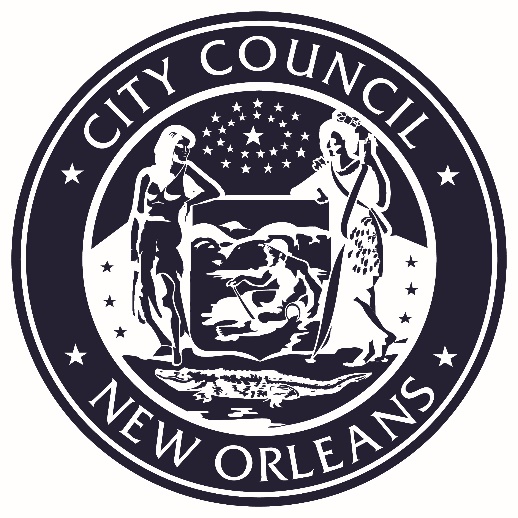 VICE PRESIDENTCouncilmember-At-LargePLEASE TURN ALL CELL PHONES AND BEEPERS EITHER OFF OR ON VIBRATE DURING COUNCIL PROCEEDINGS.